Publicado en Madrid el 09/10/2017 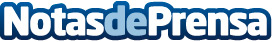 Cirugía secundaria según el Dr Diego Tomás IvancichLa cirugía secundaria se realiza para reparar las cirugías estéticas previas. Las reoperaciones se diferencian de los retoques, en que se llevan a cabo otras técnicas ante un reto quirúrgico de esta envergadura. El Dr Diego Tomás, director de la Clínica que lleva su nombre, cuenta en 10 puntos todo lo que se debe saber sobre la cirugía secundaria. http://doctordiegotomas.com/Datos de contacto:Dr Diego Tomás Ivancich915 56 78 15Nota de prensa publicada en: https://www.notasdeprensa.es/cirugia-secundaria-segun-el-dr-diego-tomas_1 Categorias: Medicina Madrid http://www.notasdeprensa.es